6. XX a. vidurio modernioji literatūra1. Prisiminkite šio laikotarpio privalomus programos autorius, susiekite juos su VUBP siūlomais nagrinėjimo aspektais (pasibraukite, jūsų nuomone, tinkamiausius kitoms epochoms).Privalomi autoriai: V. Mykolaitis-Putinas, J. Savickis, J. Aistis, H. Radauskas, F. KafkaAptarkite  šio laikotarpio rašytojų laiko juostą, trumpai pakomentuokite  kiekvieną privalomą autorių.Susisteminkite jau turimą informaciją apie autorius ir jų kūrinius užpildydami lentelę.Siūlomos rašymo užduotysPasirenkite  literatūriniam rašiniui Pasirinkite dviejų autorių kūrinius ir parašykite analitinę lyginamąją rašinio pastraipą tema „Alternatyva tikrovei XX amžiaus literatūroje“. Nepamirškite pasiremti tinkamais kontekstais ir skirti dėmesio kūrinių raiškai aptarti.Pasirenkite samprotaujamojo tipo rašiniui Parašykite pasirinkto tipo samprotavimo rašinio dėstymo pastraipą tema „Ar žmogus privalo visada būti dvasingas?“. Nepamirškite pasiremti tinkamais kontekstais. Pamėginkite susieti rėmimąsi kūriniu su kitais meno kūriniais.PAGRINDINIAI REIŠKINIAI IR IDĖJOSSIŪLOMI NAGRINĖJIMO ASPEKTAIMenas kaip autonomiškas pasaulis. Moderniosios pasaulėžiūros konfliktai. Modernizmo krypčių įvairovė. Tautos kultūros tradicija ir maištas prieš ją. Tautinio tapatumo paieškos ir atvirumas pasauliui.• Žmogaus prigimties dualizmas.• Egzistencinė laikysena.• Meno vaidmuo: grožio ir tobulumo siekis.• Moderniosios visuomenės ir pažangos kritika.• Žemiškos žmogaus prigimties įteisinimas.• Romano intelektualumas, poezijos filosofiškumas.• Estetinė distancija, ironija ir parodija.• Avangardas kaip estetinė ir socialinė provokacija.• Neoromantinis lyrizmas.• Asmuo tautos istorijoje: laikysenos pasirinkimas.• Epochą reprezentuojančios asmenybės: Stasys Šalkauskis, Kazys Binkis, Ieva Simonaitytė, Oskaras Milašius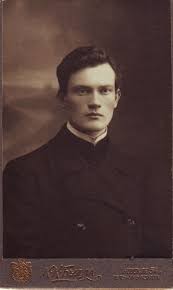 V. Mykolaitis-Putinas (1893-1967)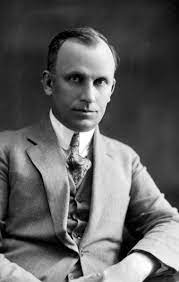 J. Savickis (1890–1952)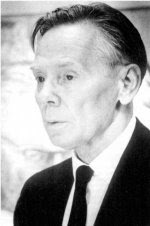 J. Aistis (1904–1973)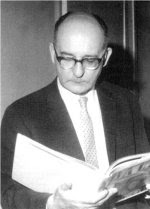 H. Radauskas (1910–1970)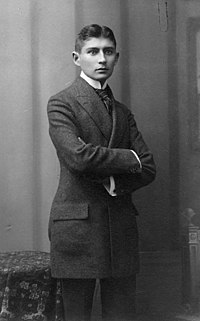 F. Kafka (1883–1924)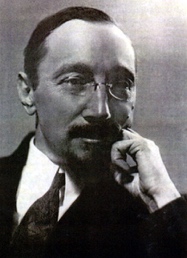 Stasys Šalkauskis (1886-1941)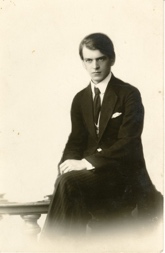 Kazys Binkis (1893–1942)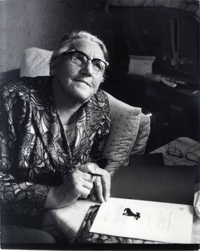 Ieva Simonaitytė (1897-1978)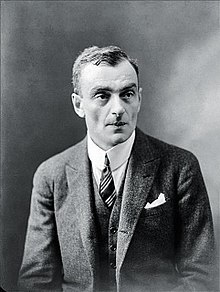 Oskaras Milašius (1877–1939)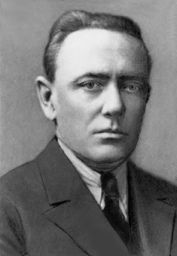 J. Baltrušaitis (1873–1944)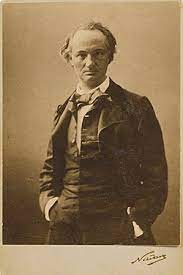 Š. Bodleras (1821–1867)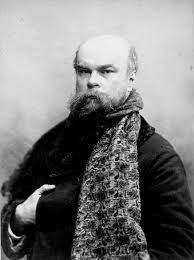 P. Verlenas (1844–1896)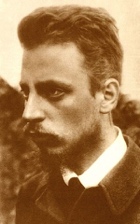 R. M. Rilkė (1875–1926)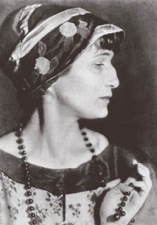 A. Achmatova (1889–1966)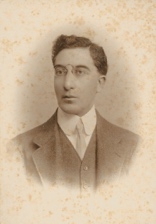 K. Kavafis (1863–1933)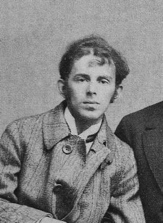 O. Mandelštamas (1891–1938)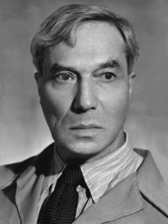 B. Pasternakas (1890–1960)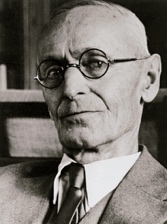 H. Hesė (1877-1962)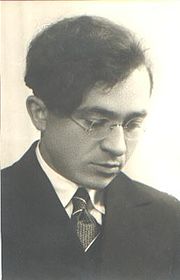 B. Brazdžionis (1907–2002)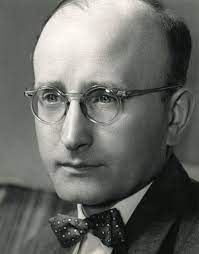 A. Vaičiulaitis (1906-1992)Privalomas programinis autorius, nagrinėjimo aspektaiKūrinio / kūrinių problematikaTinkamas biografinis kontekstasTinkamas kultūrinis ir istorinis kontekstasKūrinio / kūrinių raiškaKūrinio / kūrinių citatosSąsajos su kitų autorių kūriniaisSąsajos su kitais meno kūriniais ir (arba) filosofinis /  psichologinis / socialinis kontekstasV. Mykolaitis-PutinasŽmogaus prigimties dualizmas.Žemiškos žmogaus prigimties įteisinimas.Romano intelektualumas, poezijos filosofiškumas.Kaip pasireiškia žmogaus prigimties dualizmas?Ar įmanoma gyvenime rinktis tai, ką liepia širdis?Ar sunku atsakyti į klausimą „Kas aš esu?“Kada žmogus gali kurti?Koks individo santykis su visuomene?„Negalėdamas savyje suderinti kunigo ir poeto, jis išgyveno didelę apsisprendimo dramą. Vidiniams prieštaravimams išreikšti geriausiai tiko simbolių kalba.“„Kaune sklandė gandai apie merginą, gyvenančią kunigo namuose, tačiau apie rimtesnius poros santykius ir sprendimą tuoktis nežinojo net patys artimiausi bičiuliai, vestuvės ir jiems buvo didelė staigmena.“Tarpukariu Lietuvoje nebuvo civilinės santuokos, todėl E. Kvedaraitė ir V. Mykolaitis-Putinas 1935 m. liepos 17 d. slapta susituokė Rygoje. <...> Skandalas buvo didelis, dalis visuomenės smerkė tiek Putiną, tiek jo žmoną, palaikė tik ištikimiausi draugai.“„Altorių šešėly“ yra tvirtos, darnios architektūros, gerai subalansuotas ir sklandžiai ištobulintas kūrinys – tikras psichologinio romano pavyzdys <...>. Tai ne liaudiška, bet preciziška, intelektualia kalba parašytas kūrinys. Imponuoja sakinio koncentracija, taiklios charakteristikos, įtaigus, intensyvus pasakojimas.“„Skaudu gal ne dėl pačios vienatvės, bet dėl nusimanymo, kad taip yra, o galėtų būti kitaip. Ir jei būtų kitaip, būtų geriau. Kodėl aš negalėčiau džiaugtis gyvenimu, mylėti ir būti mylimas ir duoti pasauliui bent kiek šviesos ir džiaugsmo?“Šatrijos Ragana, „Sename dvare“Antanas Škėma, „Balta drobulė“Jurgis Kunčinas, „Tūla“Džeimso Džoiso (James Joyce) „Menininko jaunų dienų portretas“ Rainerio Marijos Rilkės (Rainer Maria Rilke) „Maltės Lauridso Brigės užrašai“ Tomo Mano (Thomas Mann) „Daktaras Faustas“J. SavickisJ. AistisH. RadauskasF. Kafka